REISEKOSTENABRECHNUNG: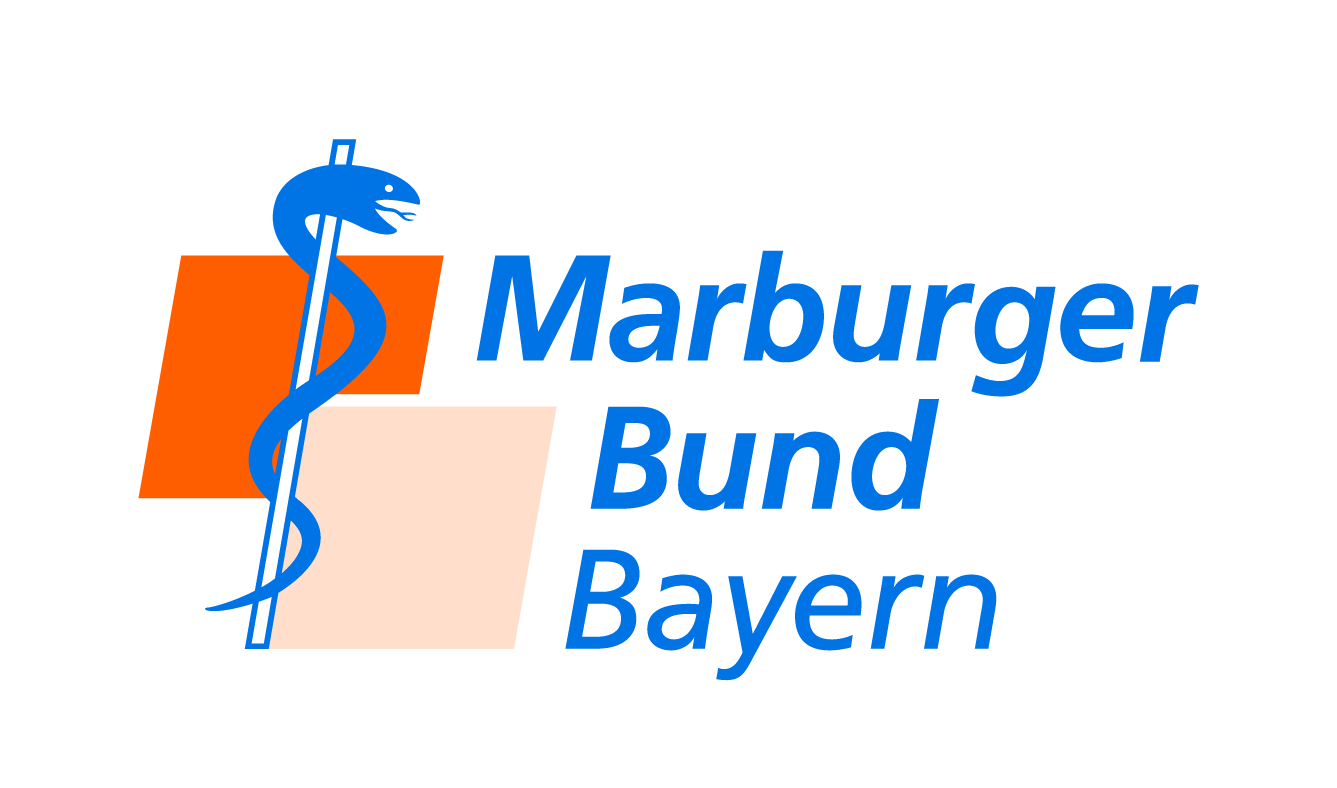 	Email-Adresse bei Rückfragen:NameAnschriftZweck der Reise Marburger Bund Bayern TdL-Streik in Hannover  Marburger Bund Bayern TdL-Streik in Hannover  Marburger Bund Bayern TdL-Streik in Hannover  Marburger Bund Bayern TdL-Streik in Hannover  Marburger Bund Bayern TdL-Streik in Hannover  Marburger Bund Bayern TdL-Streik in Hannover  Marburger Bund Bayern TdL-Streik in Hannover  Marburger Bund Bayern TdL-Streik in Hannover  Marburger Bund Bayern TdL-Streik in Hannover  Marburger Bund Bayern TdL-Streik in Hannover Abfahrt am 04.02.2020 04.02.2020 04.02.2020um  Rückkehr am 04.02.2020umFahrgelder:Strecke:Verkehrsmittel:€(Bahn,Bus,Flug,etc)€€€€!!!!!!!!Ohne den entsprechenden Tickets ist keine Auszahlung möglich!!!!!!!!!!!!!!!!Ohne den entsprechenden Tickets ist keine Auszahlung möglich!!!!!!!!!!!!!!!!Ohne den entsprechenden Tickets ist keine Auszahlung möglich!!!!!!!!!!!!!!!!Ohne den entsprechenden Tickets ist keine Auszahlung möglich!!!!!!!!!!!!!!!!Ohne den entsprechenden Tickets ist keine Auszahlung möglich!!!!!!!!!!!!!!!!Ohne den entsprechenden Tickets ist keine Auszahlung möglich!!!!!!!!!!!!!!!!Ohne den entsprechenden Tickets ist keine Auszahlung möglich!!!!!!!!!!!!!!!!Ohne den entsprechenden Tickets ist keine Auszahlung möglich!!!!!!!!Fahrgelder€Kilometergeld:km à 0,50 €km à 0,50 €km à 0,50 €€mitgenommene Personen aus beruflicher Veranlassung:mitgenommene Personen aus beruflicher Veranlassung:mitgenommene Personen aus beruflicher Veranlassung:mitgenommene Personen aus beruflicher Veranlassung: + 0,02 €/km + 0,02 €/km + 0,02 €/km€Kilometergeld€Verpflegungs-x8-24 Std.8-24 Std.(bzw. An-/Abreisetag)(bzw. An-/Abreisetag)(bzw. An-/Abreisetag)€pauschalex24 Std.24 Std.(Pauschale bei mind. 24-std. Abwesenheit)(Pauschale bei mind. 24-std. Abwesenheit)(Pauschale bei mind. 24-std. Abwesenheit)€Tagegelder€Übernachtungen:€(Pauschale € 20,00)€€Übernachtungen€Sonstige Auslagen€Sonstige Auslagen€ !!!!!!!!Ohne den entsprechenden Tickets ist keine Auszahlung möglich!!!!!!!! !!!!!!!!Ohne den entsprechenden Tickets ist keine Auszahlung möglich!!!!!!!! !!!!!!!!Ohne den entsprechenden Tickets ist keine Auszahlung möglich!!!!!!!! !!!!!!!!Ohne den entsprechenden Tickets ist keine Auszahlung möglich!!!!!!!! !!!!!!!!Ohne den entsprechenden Tickets ist keine Auszahlung möglich!!!!!!!! !!!!!!!!Ohne den entsprechenden Tickets ist keine Auszahlung möglich!!!!!!!! !!!!!!!!Ohne den entsprechenden Tickets ist keine Auszahlung möglich!!!!!!!! !!!!!!!!Ohne den entsprechenden Tickets ist keine Auszahlung möglich!!!!!!!!€Sonstige Auslagen€Summe:€Für die Richtigkeit:(Unterschrift)(Unterschrift)(Unterschrift)(Unterschrift)(Unterschrift)(Unterschrift)Bitte überweisen:Name der BankName der BankName der BankName der BankName der BankName der BankName der BankIBANIBANIBANIBANIBANIBANIBANBICBICBIC